Стенд, посвящённый Новочеркасску.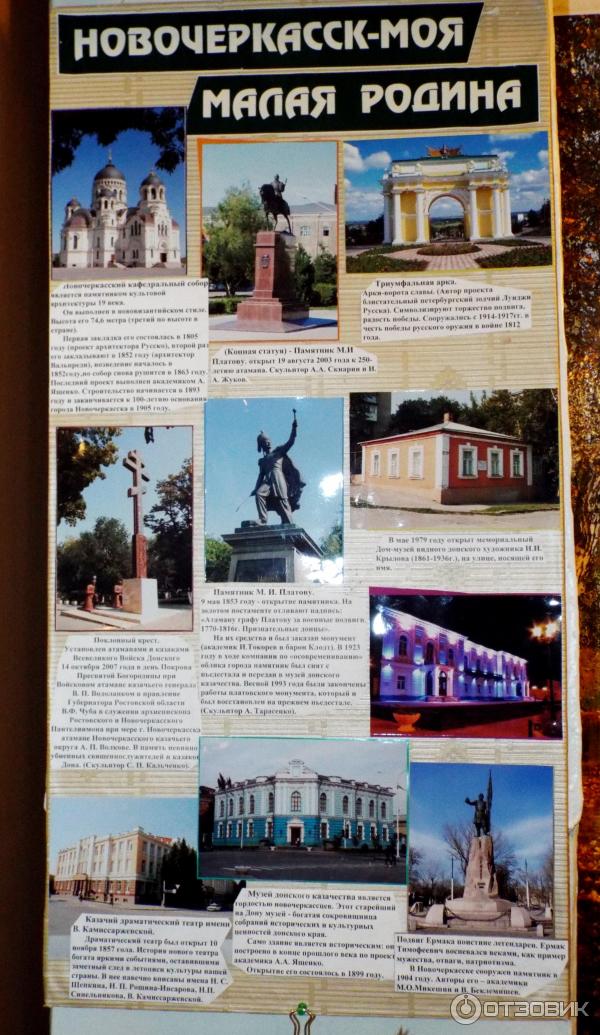 
Очень интересная инсталляция "Край Донской - мой край Родной".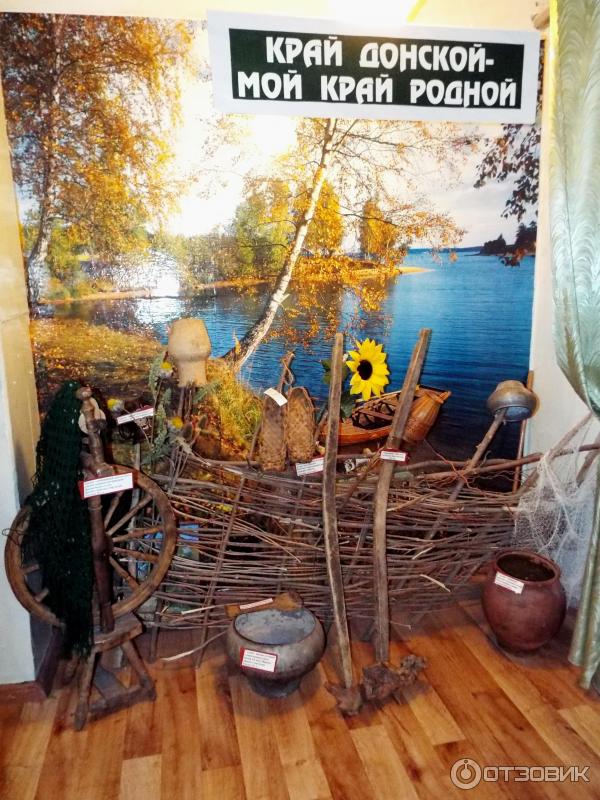 
Все предметы подлинные, и были переданы в дар школьному музею.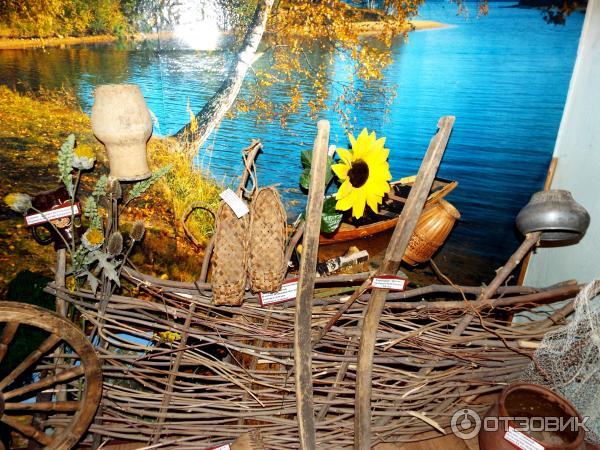 
Прялка.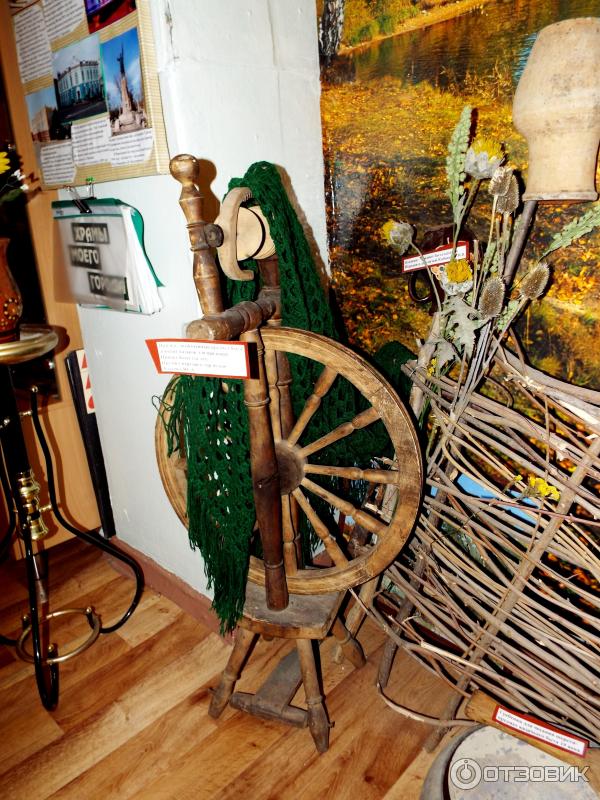 
Чугунок и гребень для чесания шерсти.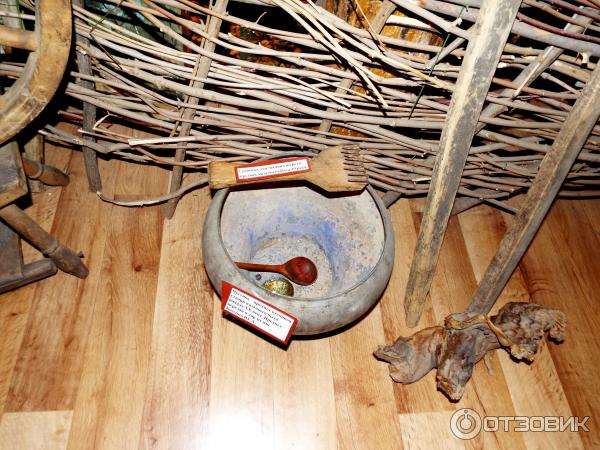 
Глиняный горшок, которому около ста лет. Интересно, что у данного горшка имеется на боку отверстие (они видно с внутренней стороны), но для чего оно сделано - не понятно. Может быть Вы, друзья, подскажите? 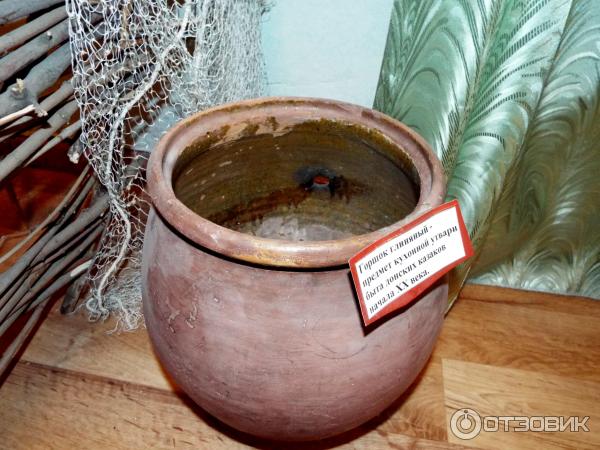 
Дети и творчество.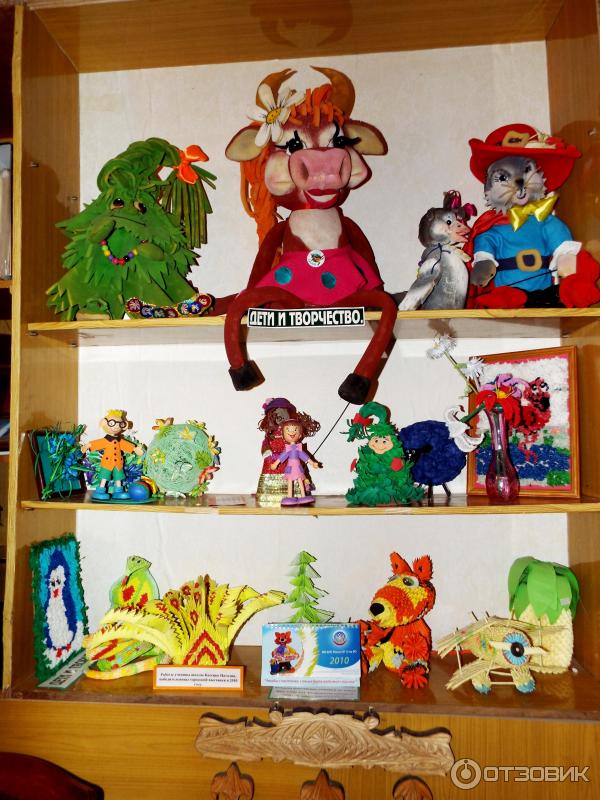 
В школьном музее есть открытки, которым около ста лет.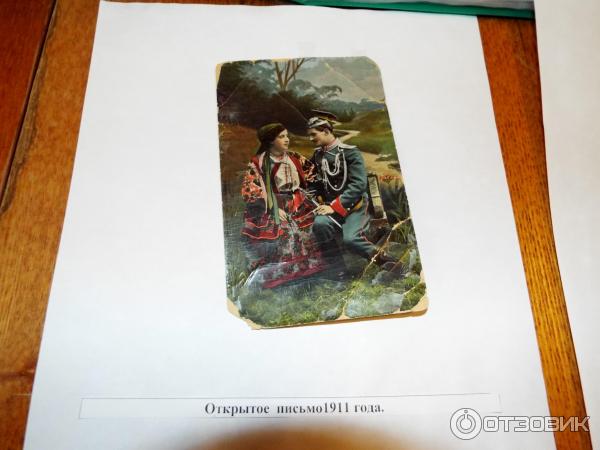 
Даже можно почитать их.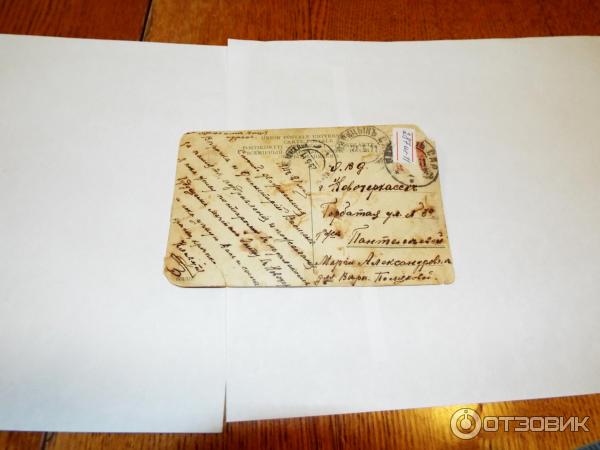 
Ещё одна открытка.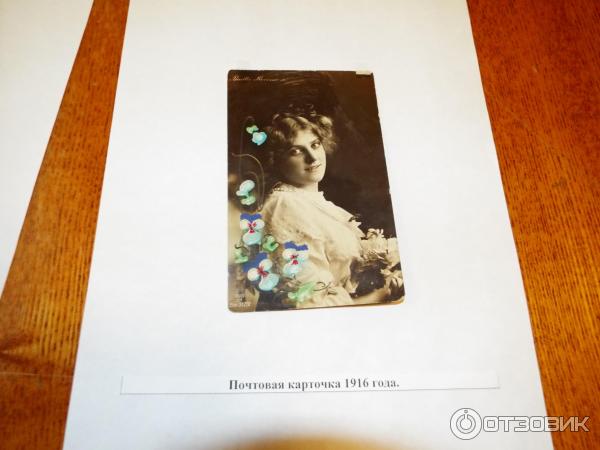 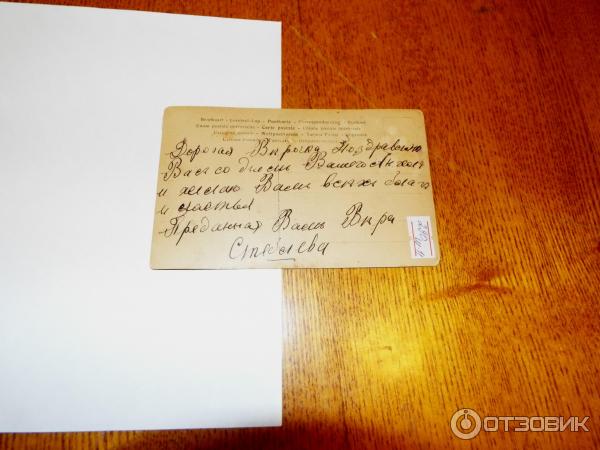 

Открытки из школьного музея.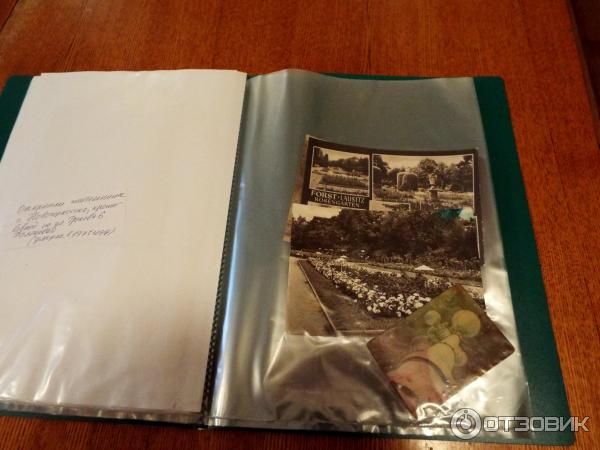 
Открытка, посвящённая полёту Юрия Гагарина в космос.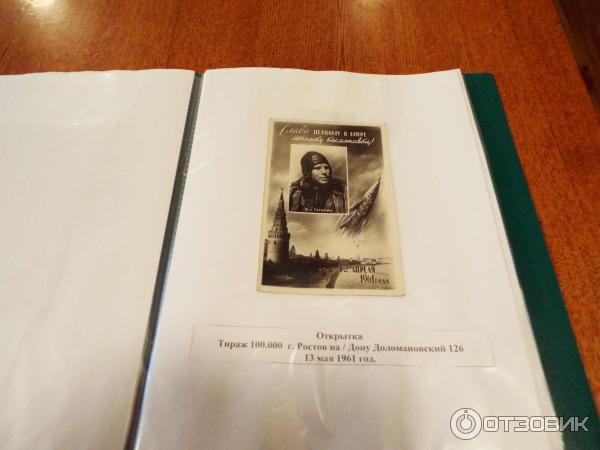 
Экспонаты школьного музея.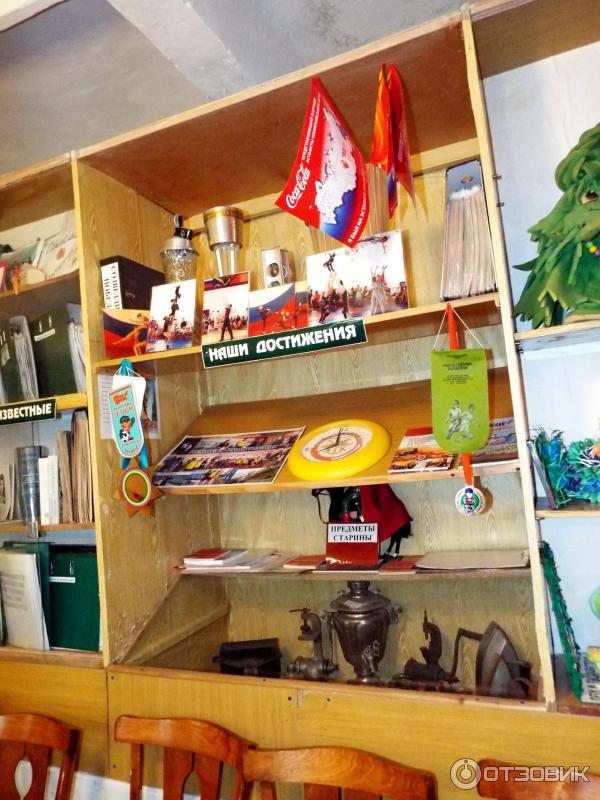 
Вещи из нашего недавнего прошлого.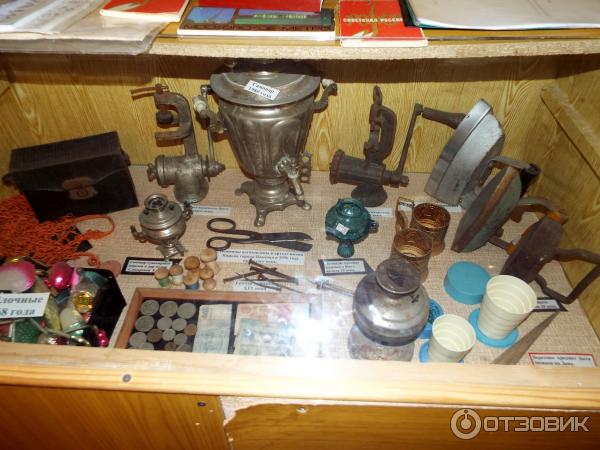 
Обратите внимание на гвозди XIX века.
Советские монеты и банкноты образца 1961 года. А нитки на таких деревянных бобинах - помните?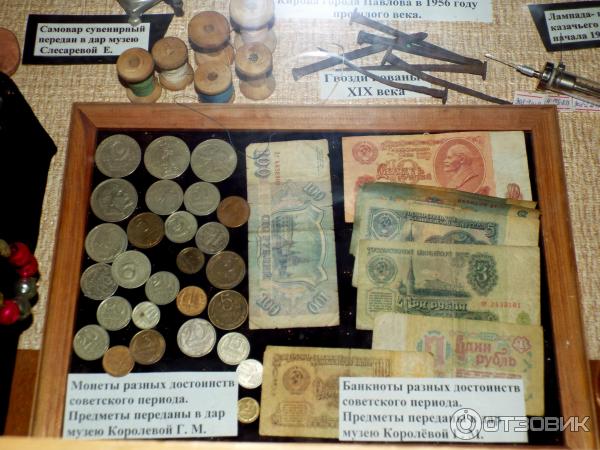 
А кто помнит, что были такие большие и стеклянные шприцы? Я помню, что от одного их вида, нас (детей), приводило в жуткий ужас и мы испытывали неподдельный страх.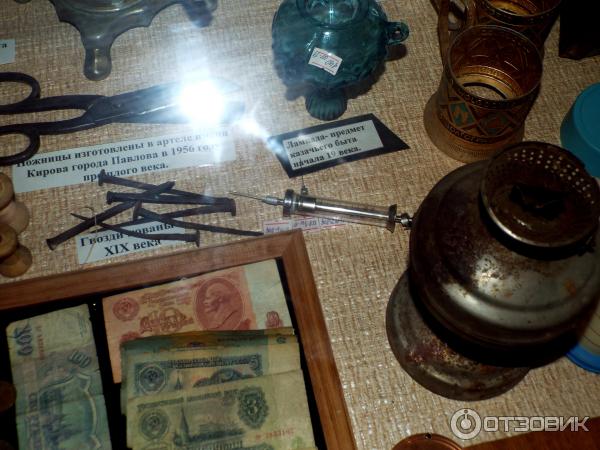 
Утюги, керосиновая лампа. А помните такие раскладные стаканы? В те времена ещё не было одноразовой посуды и многие из нас носили с собой такие раскладные стаканчики! 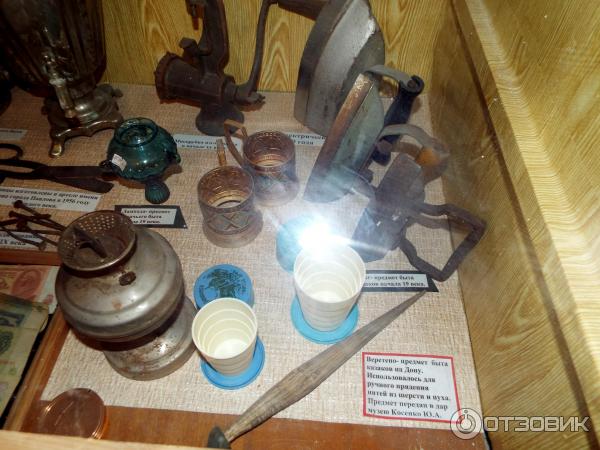 
Мясорубки, самовар.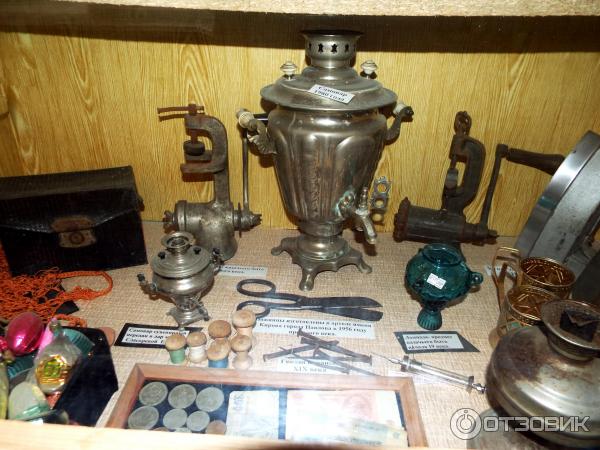 
Ёлочные игрушки, а выше их лежит - сумка-авоська. Друзья, а у кого-нибудь сохранилась дома авоська?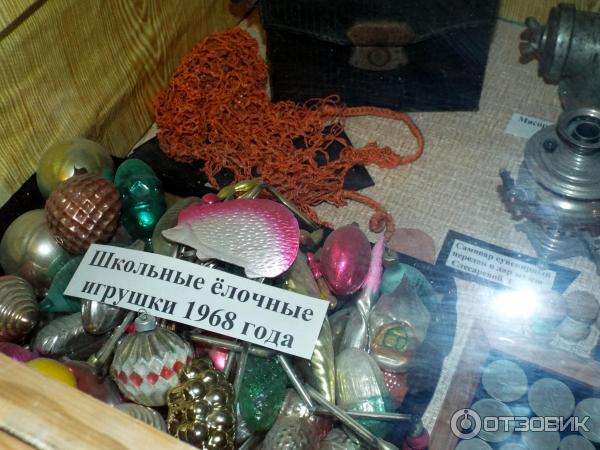 
Экспонаты школьного музея.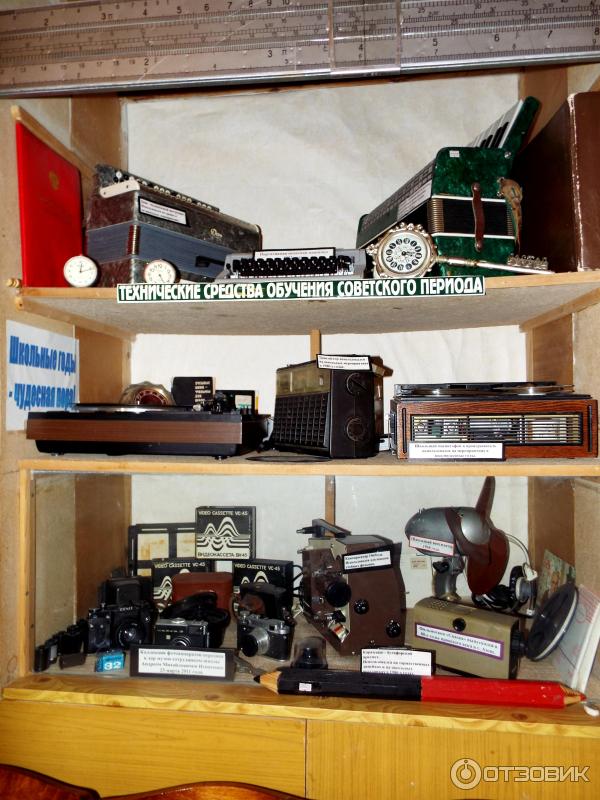 
Советские фотоаппараты - Зенит, ФЭД. Когда-то это были легендарные фотоаппараты.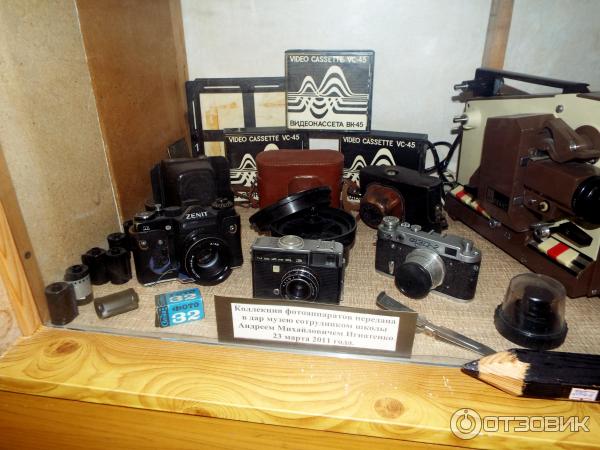 
Ценные предметы недавнего прошлого. А карандаш такой - это вообще супер-экспонат!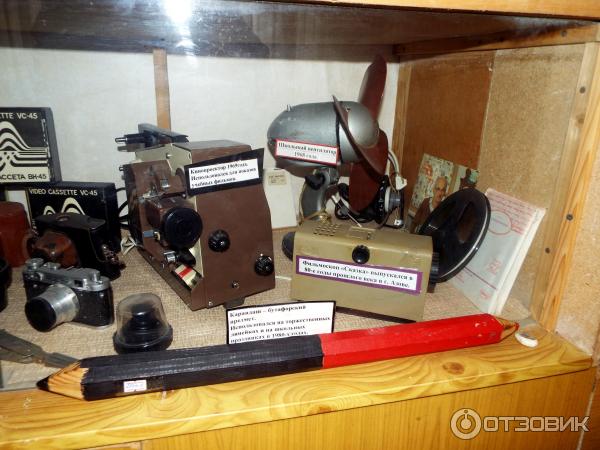 
Проигрыватель виниловых пластинок, радио, бобинный магнитофон, музыкальные инструменты и печатающая машинка.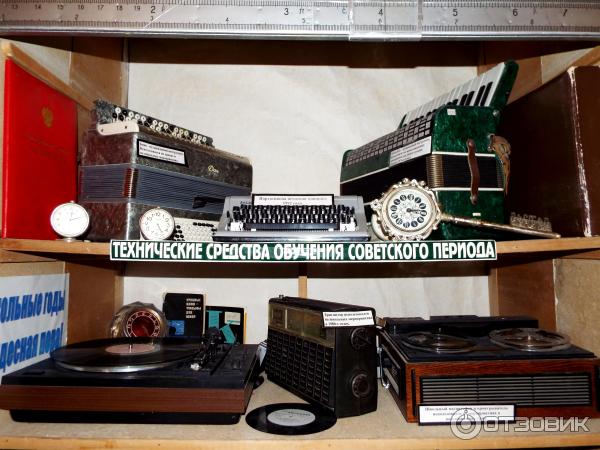 
Атрибуты пионерского периода.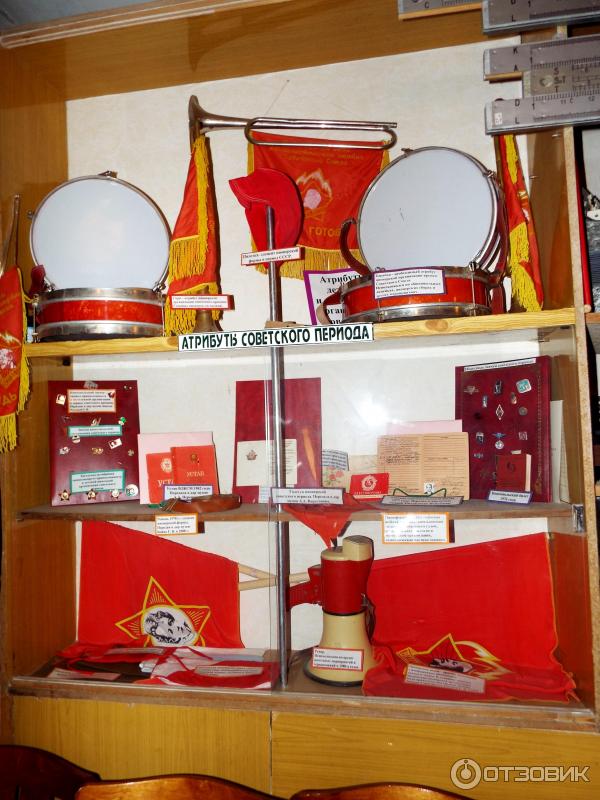 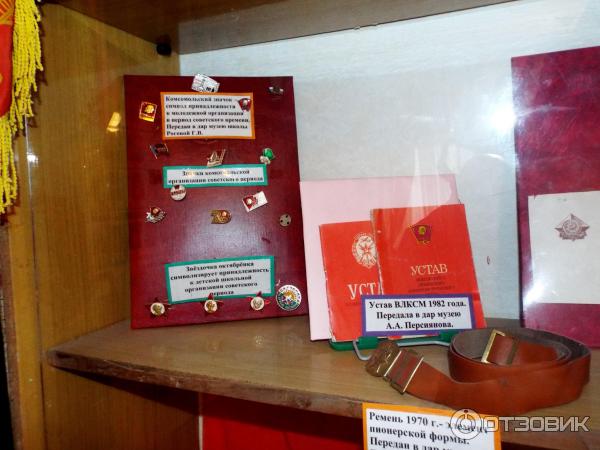 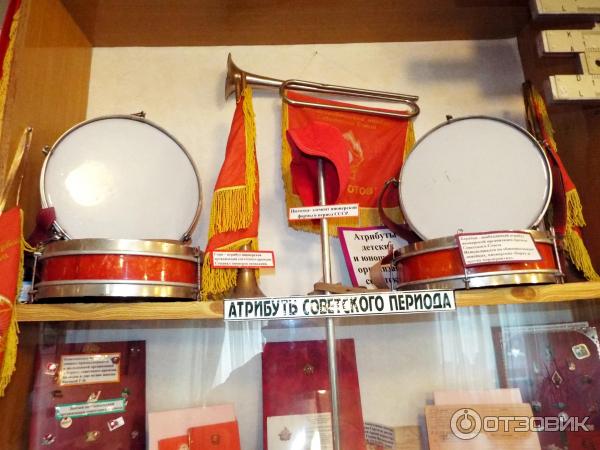 
Фото космонавта Павла Поповича. В музее есть переписка школы с космонавтом.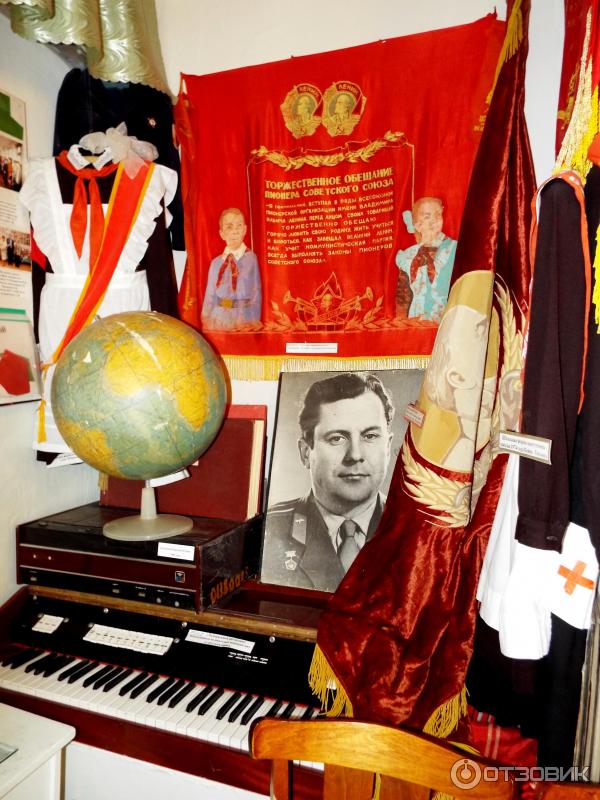 
Школьная форма 1974 года.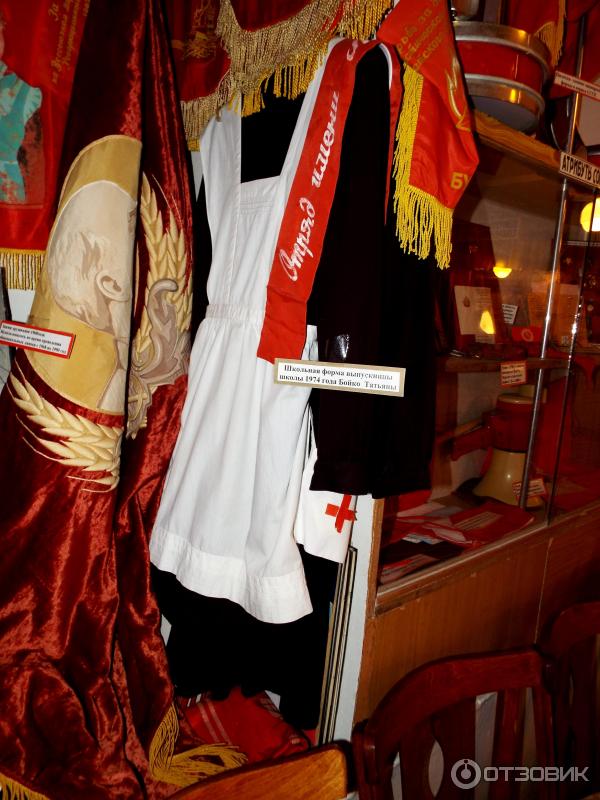 
Образцы школьной формы советского периода.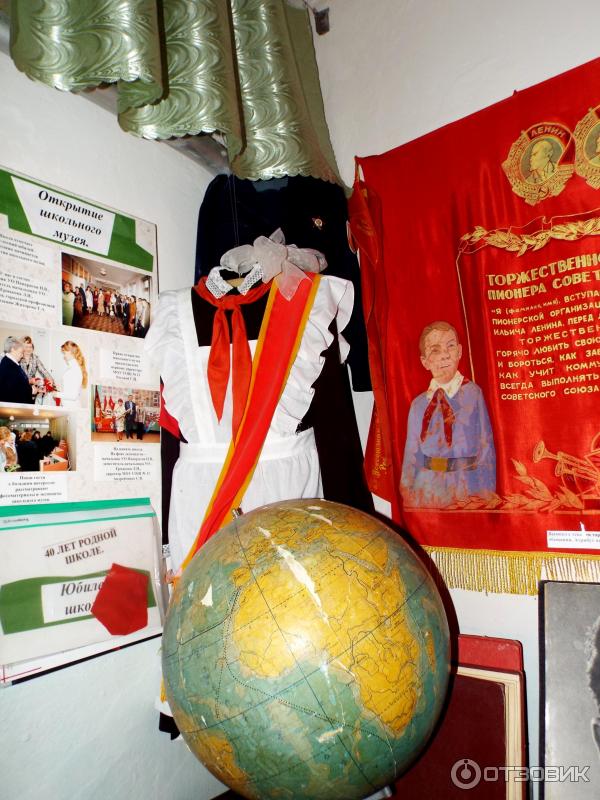 
Экспонаты школьного музея.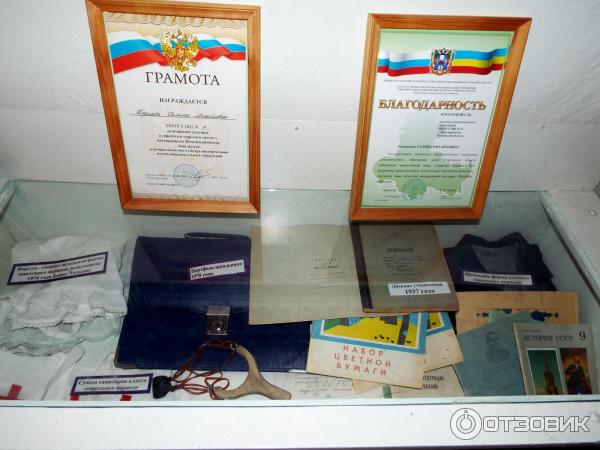 
Ученический дневник 1937 года.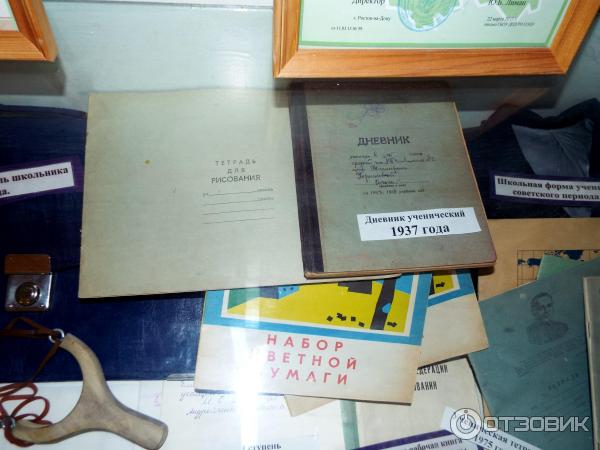 
Экспонаты музея. Рогатка - я думаю, что многие "баловались" подобными штуковинами, у меня она была - и не одна.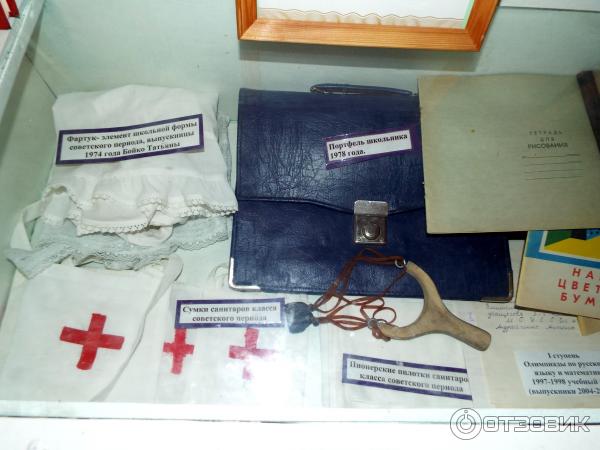 
Экспонаты школьного музея. Друзья, а в правом верхнем углу можно увидеть белый и неприметный листик - это промокашка! А ну-ка, попробуй её сейчас найти!